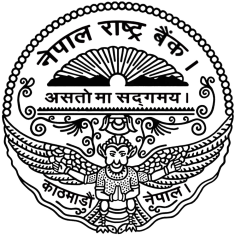 ;"rgfo; a}+saf6 ;]jflgj[Q sd{rf/L jf lghsf] xsjfnfnfO{ k|bfg ul/g] lgj[lQe/0f afktsf] /sddf cfos/ P]g, @)%* adf]lhd clu|d s/ s§L u/L s/ /sd cfGtl/s /fhZj sfof{nodf bflvnf ul/b} cfPsf]df cfGtl/s /fhZj sfof{noaf6 s/ r'Qmf k|df0fkq lng rfxg] ;]jf lgj[t sd{rf/Lx?sf] s/ bflvnf ljB'tLo dfWod åf/f -E-TDS_ ug'{kg]{ ePsf] x'Fbf ;+nUg adf]lhdsf] lgj]bg dfkm{t  cfˆgf] :yfoL n]vf gDa/ -PAN Number_ of] ;"rgf k|sflzt ePsf] ldltn] Ps dlxgfleq g]kfn /fi6« a}+s, ljQ Joj:yfkg ljefudf jf o; ljefusf] O{d]n 7]ufgf fmd@nrb.org.np df pknAw u/fOlbg x'g of] ;"rgf k|sflzt ul/Psf] 5 . sfo{sf/L lgb]{zsljQ Joj:yfkg ljefug]kfn /fi6« a}+s:yfoL n]vf gDa/sf] ljj/0fldlt M =====================>Ldfg\ sfo{sf/L lgb]{zsHo",g]kfn /fi6« a}+sljQ Joj:yfkg ljefu .ljifo M :yfoL n]vf gDa/ -Kofg g+_ pknAw u/fPsf] af/] .dxf]bo,		pQm ;DaGwdf d a}+ssf] k|zf;g÷k|fljlws ;]jfaf6 ldlt ===============================df cjsfz eO{ ;]jflgj[Q ePsf] tyf cfGtl/s /fhZj sfof{noaf6 s/ r'Qmf k|df0fkq cfjZos kg]{ ePsf] x'Fbf a}+ssf] lgodfg';f/ kfpg] lgj[lQe/0f e'QmfgLdf s/ s§L ul/Psf] /sd O{=6L=8L=P; ug]{ k|of]hgsf nflu d]/f] :yfoL n]vf gDa/ ======================  /x]sf] Joxf]/f cg'/f]w ub{5' .                                                lgj]bs,x:tfIf/ M 							lgj[Q sd{Rff/Lsf] gfd M 							sd{rf/L sf]8 g+= M 							df]jfOn g+ M 